和泉市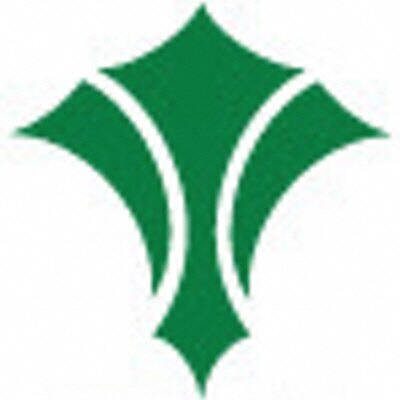 わたしノート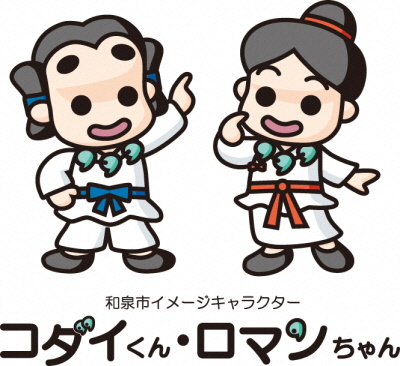 なまえ　和泉　政子		目次１.	こどもの状況・家族情報２.	手帳の情報３.	健診について４.	就学前の情報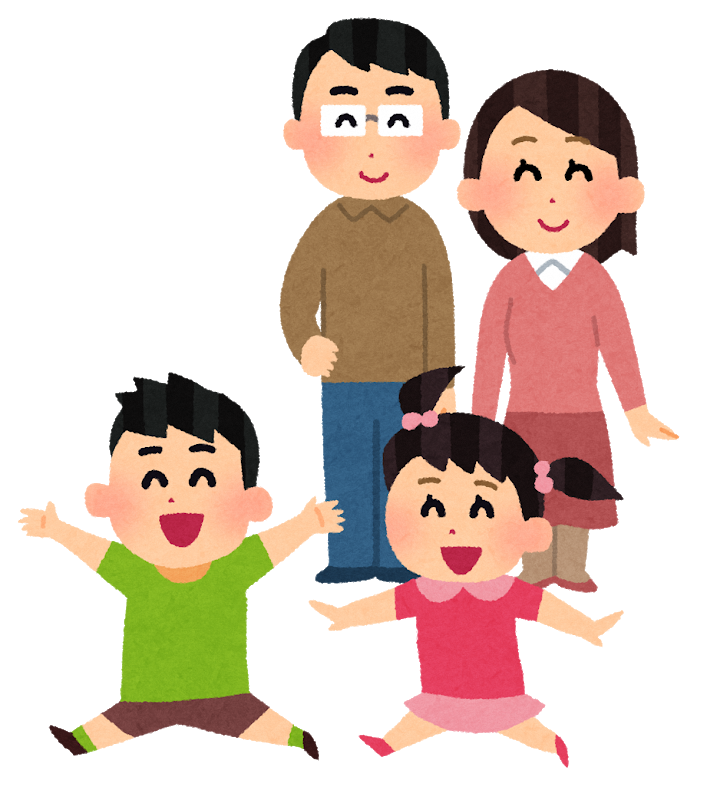 ５.	受診歴６.	相談の記録７．　サービス利用の記録８．　小学校の情報９.	中学校の情報10.	高校の情報11.	自己紹介シート12. 	日常生活のようす　　13.	支援のヒント集14．	(							　) １．こどもの状況　　　　家族情報　　記入日　H○年　○月　○日２．手帳の情報３．健診について健診を受けた機関を記入しましょう。また、そのときに医師や保健師からの指導・心理相談員の発達検査等を受けた場合は、その内容を書きましょう。	4．	就学前の情報◆通っていたところ（療育機関など）や気になったことを記録しましょう。５．受診歴時期や医療機関名などの内容を記録しましょう。6. 相談の記録7. サービス利用の記録◆利用している支援の内容がわかる決定通知書・個別支援計画等を一緒にファイルしましょう。8. 小学校の情報9. 中学校の情報10. 高校の情報◆小学（中学・高校）　年生のときのことを記入しましょう。○年　○月　　○日　　　11. 自己紹介シート　　（　　○　歳）	12. 	日常生活のようす13. 支援のヒント集記入者：	和泉　政代　	記入日  ○ 年 ○ 月 ○日「こんな時には、こんな支援が助かります」という支援の方法を記入します。保護者だから知っているコツ、支援者だから知っているコツを共有しましょう。　「わたしノート」  2018年改訂　　<問い合わせ先>✦和泉市子育て健康部　子育て支援室　　　（こども政策担当・ふたば幼児教室）✦和泉市子育て健康部　健康づくり推進室		　　　（保健センター・保健福祉センター）ふりがないずみ　まさこ　生年月日生年月日H○○年○　月○日氏名和泉　政子生年月日生年月日H○○年○　月○日住所〒　594　　-　8501大阪府和泉市府中町二丁目7番5号〒　594　　-　8501大阪府和泉市府中町二丁目7番5号〒　594　　-　8501大阪府和泉市府中町二丁目7番5号〒　594　　-　8501大阪府和泉市府中町二丁目7番5号保護者名和泉　政代電話番号電話番号0725－○○－○○○○　緊急連絡先（氏名）　　　　和泉　保(電話番号)　　　　　　090-○○○○―○○○○（氏名）　　　　和泉　保(電話番号)　　　　　　090-○○○○―○○○○（続柄）父（続柄）父ふりがな続柄生年月日同居・別居備考氏名続柄生年月日同居・別居備考　いずみ　たもつ父　Ｓ○年　○月　○日同 ・ 別和泉　　保父　Ｓ○年　○月　○日同 ・ 別　いずみ　まさよ母Ｓ○年　○月　○日同 ・ 別　和泉　　政代母Ｓ○年　○月　○日同 ・ 別　いずみ　はなこ姉　Ｈ○年　○月　○日同 ・ 別　和泉　　花子姉　Ｈ○年　○月　○日同 ・ 別年　　月　　日同 ・ 別年　　月　　日同 ・ 別年　　月　　日同 ・ 別年　　月　　日同 ・ 別年　　月　　日同 ・ 別年　　月　　日同 ・ 別年　　月　　日同 ・ 別年　　月　　日同 ・ 別身体障がい者手帳身体障がい者手帳身体障がい者手帳身体障がい者手帳交付日障がい名次回認定の時期障がい名障がい名年　　　月年　　　月等級等級級級療育手帳交付日① 次回更新② 次回更新③ 次回更新○年　　　○月○年　　　○月○年　　　○月年　　　 月A　　B1　　B2A　　B1　　B2A　　B1　　B2A　　B1　　B2④ 次回更新⑤ 次回更新⑥ 次回更新⑦ 次回更新年　　　 月年　　　 月年　　　 月年　　　 月A　　B1　　B2A　　B1　　B2A　　B1　　B2A　　B1　　B2精神障がい者福祉手帳精神障がい者福祉手帳交付日① 次回更新② 次回更新③ 次回更新年　　　 月年　　　 月年　　　 月年　　　 月1級　2級　3級1級　2級　3級1級　2級　3級1級　2級　3級④ 次回更新⑤ 次回更新⑥ 次回更新⑦ 次回更新年　　　 月年　　　 月年　　　 月年　　　 月1級　2級　3級1級　2級　3級1級　2級　3級1級　2級　3級1か月児健診　　 ( 受診・未受診 )　　○○病院小児科　発育順調で特に何も言われなかった。　4か月児健診　　 ( 受診・未受診 )　　保健センター首が座っていなかったので、経過を見るために1か月後に再度保健センターへ行った。乳児後期健診　　　　( 受診・未受診 )　　○○病院小児科　お座り、ハイハイができておらず経過を見ていくように助言された。1歳6か月児健診　　　( 受診・未受診 )　　保健センター指さしと言葉が出ていなかったため、ふたば幼児教室を紹介される。2歳６か月児歯科検診　 ( 受診・未受診 )　　保健センター風邪をひいて発熱していたため受診できなかった。○月○日（2歳8か月）で再診し、その時に保健師さんと面談した。面談のときに絵カードの指さしはできていた。3歳６か月児健診　　 ( 受診・未受診 )　　保健センター発達の先生に「ことばの理解は年齢相応だが、話すことは年齢より1年くらい遅れている」と言われた。年齢通っていたところ(保育園・認定こども園・幼稚園・療育機関など)気になったこと(教室での様子・過ごし方)0～１歳ぶらんこ好きな遊びに熱中するとなかなか離れたがらず、満足するまで遊べないと大泣きしていた。1～2歳ふたば幼児教室他の子どもと遊ぶより、母親や先生と遊びたがっていた。体操や手遊びはしなかった。2～3歳ふたば幼児教室遊びを中断しないといけない場面では泣いてばかりだった。3～4歳（年少）○○保育園一人遊びが多く、友達の輪に入ろうとしなかった。先生の指示の意味が分からず、周囲を見て動いていた。加配の先生についてもらった。4～５歳（年中）○○保育園少しづつ一緒に遊べる友達ができるようになったものの、その場に馴染むまで時間がかかっていた。加配の先生についてもらった。5～6歳（年長）○○保育園友達の輪に馴染むまで時間はかかるものの、笑顔で過ごすことが増えた。加配の先生についてもらった。医療機関名□□病院初診日　  　○年　　　○月　　　○日　（　　　○）歳医療機関名□□病院診断日　  　○年　　　○月　　　○日　（　　　○）歳医師名△△　△△その他医師名△△　△△その他診断名広汎性発達障がいその他診断名広汎性発達障がいその他医療機関名□□病院初診日　  　○年　　　○月　　　○日　（　　　○）歳医療機関名□□病院診断日　  　○年　　　○月　　　○日　（　　　○）歳医師名□□　□□□その他医師名□□　□□□その他診断名アトピー性皮膚炎その他診断名アトピー性皮膚炎その他医療機関名○○歯科初診日　　　　年　　　　月　　　　日　（　　　　）歳医療機関名○○歯科診断日　　　　年　　　　月　　　　日　（　　　　）歳医師名○○　○○その他医師名○○　○○その他診断名その他診断名その他医療機関名初診日　　　　年　　　　月　　　　日　（　　　　）歳医療機関名診断日　　　　年　　　　月　　　　日　（　　　　）歳医師名その他医師名その他診断名その他診断名その他医療機関名初診日　　　　年　　　月　　　日　（　　　）歳医療機関名診断日　　　　年　　　月　　　日　（　　　）歳医師名その他医師名その他診断名その他年月日年齢機関名担当者相談のポイント対応内容H○/○/○H○/○/○○歳○歳保健センター○○病院○○○　○○○ことばかけの仕方発達の状況就学時の進路こどもの関心に合わせたことばかけをする全体に約2年の遅れ就学相談を受けて、こどもに合った支援について相談すること期間サービスの種類サービスの内容・頻度事業所名　○年　　○月　　○日から　○年　　○月　　○日（　　○歳〜　　○歳）　放課後等デイサービス週に1回放課後に通う（SSTを受ける）　□×○　○年　　○月　　○日から　○年　　○月　　○日（　　○歳〜　　○歳）　放課後等デイサービス週に1回放課後に通う（買い物が行けるよう練習する）　××△　○年　　○月　　○日から　○年　　○月　　○日（　　○歳〜　　○歳）　　　年　　月　　日から　　　年　　月　　日（　　　歳〜　　　歳）　　　年　　月　　日から　　　年　　月　　日（　　　歳〜　　　歳）　　　年　　月　　日から　　　年　　月　　日（　　　歳〜　　　歳）　　　年　　月　　日から　　　年　　月　　日（　　　歳〜　　　歳）　　　年　　月　　日から　　　年　　月　　日（　　　歳〜　　　歳）学校名　□□小学校△年△組　担任名(　　○○　○○　　)　　　　　　支援学級在籍　　　あり・なし　　　　　　通級指導教室利用　　　あり・なし　　　　　　支援学級在籍　　　あり・なし　　　　　　通級指導教室利用　　　あり・なし◆支援を受けた内容自立活動国語の授業の補習・復習読解・音読の練習◆支援を受けた内容自立活動国語の授業の補習・復習読解・音読の練習◆気がかりな内容◆気がかりな内容記入日記入日（　　○　歳時）（　　○　歳時）（　　○　歳時）（　　○　歳時）記入者和泉　政代　項目項目項目自立一部全介助支援内容支援内容移動屋内屋内○移動屋外屋外○姿勢立った状態立った状態○姿勢座った状態座った状態○姿勢寝返り寝返り○姿勢起き上がり起き上がり○食事手づかみ手づかみする　　　・　　　しないする　　　・　　　しないする　　　・　　　しない最初はお箸を使って食べますが、お箸に疲れたときや、お箸を使うのが難しいときは、フォークやスプーンに持ち替えさせています。最初はお箸を使って食べますが、お箸に疲れたときや、お箸を使うのが難しいときは、フォークやスプーンに持ち替えさせています。食事箸・スプーン等の利用箸・スプーン等の利用○最初はお箸を使って食べますが、お箸に疲れたときや、お箸を使うのが難しいときは、フォークやスプーンに持ち替えさせています。最初はお箸を使って食べますが、お箸に疲れたときや、お箸を使うのが難しいときは、フォークやスプーンに持ち替えさせています。食事飲水飲水○最初はお箸を使って食べますが、お箸に疲れたときや、お箸を使うのが難しいときは、フォークやスプーンに持ち替えさせています。最初はお箸を使って食べますが、お箸に疲れたときや、お箸を使うのが難しいときは、フォークやスプーンに持ち替えさせています。清潔洗顔洗顔○基本的には自分でやろうとしますが、洗い残しや流し残しが多いので、仕上げ等の手伝いが必要です。顔が濡れるのを嫌がるため、洗顔や髪の毛を洗うときは特に手伝いが必要です。基本的には自分でやろうとしますが、洗い残しや流し残しが多いので、仕上げ等の手伝いが必要です。顔が濡れるのを嫌がるため、洗顔や髪の毛を洗うときは特に手伝いが必要です。清潔歯磨き歯磨き○基本的には自分でやろうとしますが、洗い残しや流し残しが多いので、仕上げ等の手伝いが必要です。顔が濡れるのを嫌がるため、洗顔や髪の毛を洗うときは特に手伝いが必要です。基本的には自分でやろうとしますが、洗い残しや流し残しが多いので、仕上げ等の手伝いが必要です。顔が濡れるのを嫌がるため、洗顔や髪の毛を洗うときは特に手伝いが必要です。清潔整髪整髪○基本的には自分でやろうとしますが、洗い残しや流し残しが多いので、仕上げ等の手伝いが必要です。顔が濡れるのを嫌がるため、洗顔や髪の毛を洗うときは特に手伝いが必要です。基本的には自分でやろうとしますが、洗い残しや流し残しが多いので、仕上げ等の手伝いが必要です。顔が濡れるのを嫌がるため、洗顔や髪の毛を洗うときは特に手伝いが必要です。清潔手洗い手洗い○基本的には自分でやろうとしますが、洗い残しや流し残しが多いので、仕上げ等の手伝いが必要です。顔が濡れるのを嫌がるため、洗顔や髪の毛を洗うときは特に手伝いが必要です。基本的には自分でやろうとしますが、洗い残しや流し残しが多いので、仕上げ等の手伝いが必要です。顔が濡れるのを嫌がるため、洗顔や髪の毛を洗うときは特に手伝いが必要です。清潔入浴入浴○基本的には自分でやろうとしますが、洗い残しや流し残しが多いので、仕上げ等の手伝いが必要です。顔が濡れるのを嫌がるため、洗顔や髪の毛を洗うときは特に手伝いが必要です。基本的には自分でやろうとしますが、洗い残しや流し残しが多いので、仕上げ等の手伝いが必要です。顔が濡れるのを嫌がるため、洗顔や髪の毛を洗うときは特に手伝いが必要です。服の脱ぎ着シャツシャツ○ボタン掛けが苦手なので、少し手伝いが必要です靴を履くことはできますが、左右を間違えやすいので正しいほうの靴を足元に置きます。ボタン掛けが苦手なので、少し手伝いが必要です靴を履くことはできますが、左右を間違えやすいので正しいほうの靴を足元に置きます。服の脱ぎ着ズボンズボン○ボタン掛けが苦手なので、少し手伝いが必要です靴を履くことはできますが、左右を間違えやすいので正しいほうの靴を足元に置きます。ボタン掛けが苦手なので、少し手伝いが必要です靴を履くことはできますが、左右を間違えやすいので正しいほうの靴を足元に置きます。服の脱ぎ着下着下着○ボタン掛けが苦手なので、少し手伝いが必要です靴を履くことはできますが、左右を間違えやすいので正しいほうの靴を足元に置きます。ボタン掛けが苦手なので、少し手伝いが必要です靴を履くことはできますが、左右を間違えやすいので正しいほうの靴を足元に置きます。服の脱ぎ着靴靴○ボタン掛けが苦手なので、少し手伝いが必要です靴を履くことはできますが、左右を間違えやすいので正しいほうの靴を足元に置きます。ボタン掛けが苦手なので、少し手伝いが必要です靴を履くことはできますが、左右を間違えやすいので正しいほうの靴を足元に置きます。排泄排便排便○声をかけるとトイレに行きますが、排便時はふき取りの手伝いが必要です。声をかけるとトイレに行きますが、排便時はふき取りの手伝いが必要です。排泄排尿排尿○声をかけるとトイレに行きますが、排便時はふき取りの手伝いが必要です。声をかけるとトイレに行きますが、排便時はふき取りの手伝いが必要です。その他